							2016-01-07Pressmeddelande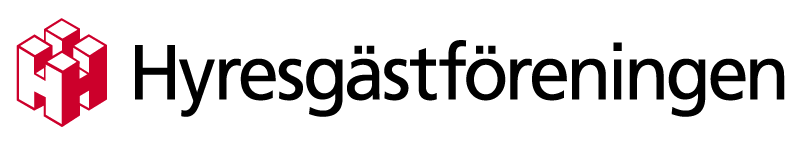 Lägre hyreshöjning efter medling
Hyrorna hos Bostadsbolaget i Mjölby höjs med 7 kronor per kvadratmeter och år, vilket motsvarar cirka 0,72 procent i genomsnitt. Höjningen gäller från och med 1 januari 2016. Inför förhandlingen hade bolaget begärt en hyreshöjning med 1,9 procent.Förhandlingen skickades sedan till central medling eftersom parterna inte kunde komma överens. Det centrala medlingsbudet blev 7 kronor per kvadratmeter och år som båda parter accepterade.Soptaxan ökar med cirka tio procent och lönekostnaderna stiger. Underhållsbehovet är fortfarande stort och kostnaden för reparationer och fortsatt underhåll är en stor del av budgeten.Vi på Hyresgästföreningen menar att fallande räntor och energiåtgärder gör att Bostadsbolaget trots allt klarar andra kostnadsökningar och ändå får mera pengar till underhållsinsatser. – Soptaxan och lönekostnaderna är en stor del av höjningen men det finns ett fortsatt stort behov av underhåll också, konstaterar Kristina Selvin, ordförande för Hyresgästföreningen Mjölby.Det var ökade kostnader och en önskan om att fortsätta underhålla ytterligare som låg bakom yrkandet på 1,9 procent.Överenskommelsen innebär att en lägenhet på 68 kvadratmeter får en höjning med 40 kronor i månaden.För mer information kontakta:Kristina Selvin, ordförande Hyresgästföreningen MjölbyTelefon 0702-43 46 86